Publicado en CDMX el 21/08/2019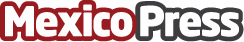 'Cita con un Ángel 13:13 hrs. Encuentro con una historia de amor'El Libro "Cita con un Ángel" es una obra literaria en la que se puede encontrar una historia donde se demuestra que la vida está colmada de superhéroes, ángeles terrenales y de guerreras y guerreros con los que, seguramente el lector se puede identificar y encontrar aquello que su corazón buscaDatos de contacto:Alejandra Armenta Becerril5575765180Nota de prensa publicada en: https://www.mexicopress.com.mx/cita-con-un-angel-1313-hrs-encuentro-con-una Categorías: Educación Literatura Sociedad Infantil Entretenimiento Solidaridad y cooperación Ocio para niños Ciudad de México http://www.mexicopress.com.mx